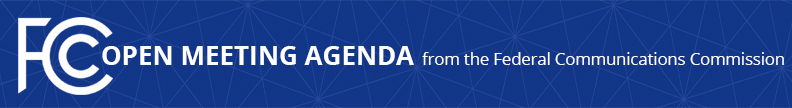 Media Contact: Will Wiquist, 202-418-0509will.wiquist@fcc.gov For Immediate ReleaseFCC ANNOUNCES TENTATIVE AGENDA FOR NOvember OPEN MEETING  -- WASHINGTON, October 29, 2015 – Federal Communications Commission Chairman Tom Wheeler announced that the following items are tentatively on the agenda for the November Open Commission Meeting scheduled for Thursday, November 19, 2015:Wireless Emergency Alerts:  The Commission will consider a Notice of Proposed Rulemaking that would improve the effectiveness of WEA message content and the geographic targeting of WEA messages, and facilitate WEA testing and proficiency training. (PS Docket Nos. 15-91)Hearing Aid Compatibility:  The Commission will consider a Report and Order and Notice of Proposed Rulemaking that would update the scope of the wireless hearing aid compatibility rules and seek comment on additional measures that would ensure greater deployment of hearing aid compatible wireless handsets. (WT Docket No. 07-250)Accessibility of User Interfaces:  The Commission will consider a Second Report and Order, Order on Reconsideration, and Second Further Notice of Proposed Rulemaking to provide consumers with better information about the availability of accessible devices and features and create easier access to video programming and closed captioning on devices.  (MB Docket No. 12-108)The Open Meeting is scheduled to commence at 10:30 a.m. in Room TW-C305 of the Federal Communications Commission, 445 12th Street, S.W., Washington, D.C. ###Office of Media Relations: 202.418.0500TTY: 888-835-5322Twitter: @FCCftp.fcc.govwww.fcc.gov/office-media-relationsThis is an unofficial announcement of Commission action.  Release of the full text of a Commission order constitutes official action.  See MCI v. FCC. 515 F 2d 385 (D.C. Circ 1974).